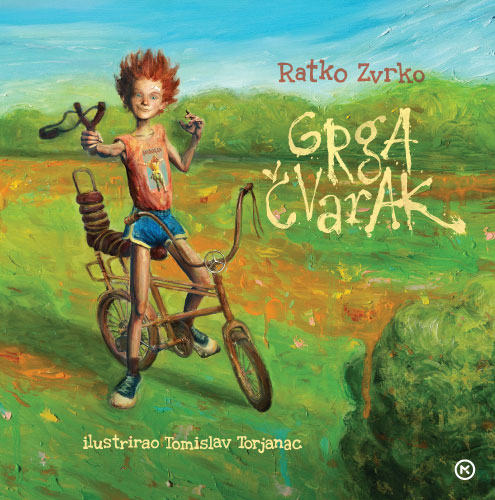 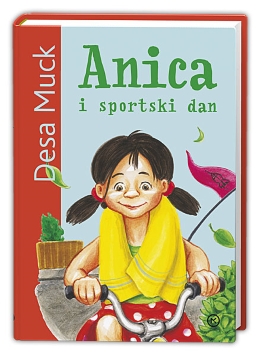  POPIS FILMOVA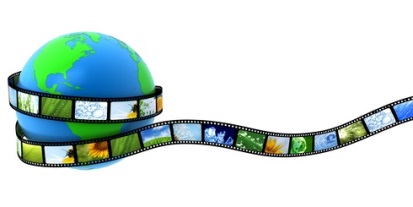  2. razred  izabrati 5 djela, obavezno prvo 2. razred  izabrati 5 djela, obavezno prvo 2. razred  izabrati 5 djela, obavezno prvo1.Andersen, Hans ChristianBajke (izbor)2.Bednjanec, IvicaDurica: Male ljubavi3.Collodi, CarloPinokio4.Čapek, KarelPoštarska bajka5.Hercigonja, ŽelimirPoštar zeko Brzonogi5.Hercigonja, ŽelimirVodenjak i stara kruška5.Hercigonja, ŽelimirPrašnjavko5.Hercigonja, ŽelimirKjel crna labud ptica6.Horvatić, DubravkoStanari u slonu7.Iveljić, NadaBožićna bajka7.Iveljić, NadaNebeske barke7.Iveljić, NadaPronađeno blago8.Milne, Alan AleksanderMedo Winnie zvani Pooh9.Mravunac, LarisaDječak u zvjezdanim čizmama10.Muck, DesaAnica i Jakov10.Muck, DesaAnica i sportski dan11.Peroci, ElaDjeco, laku noć (izbor)12.Peterlik-Huseinović, AndreaPlavo nebo12.Peterlik-Huseinović, AndreaCiconia ciconia13.Perrault, CharlesBajke (izbor)14.Prosenjak, BožidarMiš15.Videk, NevenkaPismo iz Zelengrada16.Zidar-Bogadi, NadaSretan cvrčak17.Zvrko, RatkoGrga Čvarak18.Željeznjak, MilaSretne pričeII. razredII. razredII. razredII. razred1.I. VrbanićSvi crteži grada2.D. VukotićKauboj Jimmy3.Z. GrgićPosjet iz svemira4.A. MarksKako je Ana kupila kruh5.M. LovrićPutovanje plavog lonca , Ružno pače6.Lj. JojićSvinjar, Kraljevna na zrnu graška7.K. GolikGliša, Raka i Njaka8.M. Jović  i S. FabrioMetla i Metlenko9.W. DisneySnjeguljica i sedam patuljaka ili Pinokio10.Filmovi iz serije kratkih animiranih i komičnih filmova oLoleku i Boleku, Tomu i Jerryju, Mickeyu Mouseu,Profesoru Baltazaru i Charlie ChaplinuFilmovi iz serije kratkih animiranih i komičnih filmova oLoleku i Boleku, Tomu i Jerryju, Mickeyu Mouseu,Profesoru Baltazaru i Charlie Chaplinu11.Televizijske emisije s tematikom doma, škole i zavičaja Televizijske emisije s tematikom doma, škole i zavičaja 